План работ по содержанию общего имущества МКД на 2014 - 2017 годд. № 1  ул.  Мориса Тореза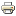 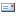 